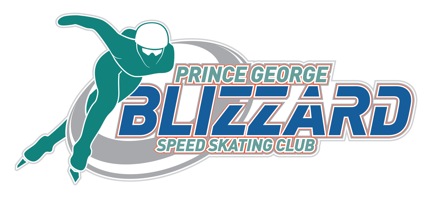 Prince George Blizzard Speed Skating ClubPrince George Long Track Meet (PGLT)Date:		Saturday, January 6, 2018Location:	Prince George Outdoor Ice Oval; 400m ovalMeet Type:	Ability (all ages eligible), BCSSA SanctionMeet Entries:	List of registrants must be sent to meet recorder, Kari Rae (kari.lee.ann.rae@gmail.com), by 8pm Thursday, Dec. 28, 2017. Meet Entry Coordinators, please rename and use the excel spreadsheet posted on the BCSSA events calendar. Entry Fee:	Active Start: $25.00	$35 for all other age categories	Absolutely no late entries, no refundsRegistration:	8:45am Saturday, January 6th , 2018 at the oval. Please bring one check for each club.	We will be using helmet covers.Schedule:	Registration: 					8:45 am	Warm ups begin:				9:00 am Coaches/Officials meeting			9:30 am	Racing to follow warm up and flood		10:00 amEnd of meet					5:00 pmLunch:	Lunch will be provided for everyone!Hotel:	Gramma’s Inn (901 W. Central, 250-563-7174) has a good sports rate ($85 + tax), is close to the oval, and they have a restaurant. Academy:	There is a Long Track Academy session January 7th. All Academy skaters welcome! Please include on the registration form if you are planning to attend. For more information, please contact:Meet Coordinator:	Keri McLeod, gkemcleod12@gmail.comMeet Recorder:		Kari Rae, kari.lee.ann.rae@gmail.comPrince George Long Track Meet  MEET ENTRY FORMDate:	Saturday, January 6th , 2018 		Location:	OIO, Prince GeorgeTime:	on ice 9:00-5:00pm			Track:		400m ovalMeet Type:	Ability, all ages				Sanctions:	BCSSA Provincial SanctionEligibility	All BCSSA/SSC registered skaters	First Aid:	Paramedic / Medical DoctorsSKATER NAME: _______________________________________CLUB: ____________________________SSC RACING #:_________________________	M_____	F______BIRTH DATE: _________   __________   _________	AGE on June 30, 2017: ____________________	   day	        month	yearPrevious best times: Use Long Track times where available.      	         New skaters have coach submit times.WAIVER: By signing this entry form, I hereby, for myself, my heirs, executors, administrators and assigns, waive and release any and all rights and claims for damages I may have against SSC and BCSSA , the Prince George Blizzard Speed Skating Club, and all sponsors concerned, their agents, officers or members, for any and all injuries suffered by me at said contest to be held January 6, 2018 at the Outdoor Ice Oval, Prince George, British Columbia, Canada. This information is collected under the authority of the Freedom of Information and Protection of Privacy Act. It is required to register you in the competition. Financial information will be used to process payment. Organization of competitions/events requires that names will appear on posted race lists and result lists. Names/Images of participants may be published on boards, websites, media, newsletters and promotional material. Alternative contact and medical information will only be used in a medical emergency. If you have questions about the collection of or use of this information, contact the Competition/Event Organizer at gkemcleod12@gmail.com.I have read and agree with the BCSSA Concussion Protocol. The BCSSA Concussion Protocol can be found at: http://www.speed-skating.bc.ca/about/safety/.  In Witness whereof, I have hereunto set my hand and seal; THIS____DAY OF ________, 2017 SKATER'S SIGNATURE: _______________________________________ PARENT'S SIGNATURE: ______________________________(if skater under 18 years of age)100m track100m track100m track100m track400m track Olympic Style400m track Olympic Style400m track Olympic StyleCategory100m 200m400m 1500m500m 1000m 1500m Active StartFUNdL2TT2T (all)Jr/SrA4L